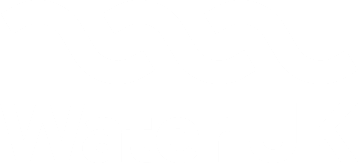 July 2021www.water.org.ukSalary:  circa. £40,000Hours:  full timeLocation:  London based although the team are currently working virtuallyIntroductionOver the next 30 years, the climate emergency will threaten every aspect of the water sector, increasing the risk of drought, flooding and biodiversity loss. At the same time, there is huge opportunity as the sector will be at the heart of delivering many of the outcomes in the government’s ambitious 25 year plan to improve the environment, while meeting increasing consumer and community expectations, making a huge contribution to improved rivers and habitats.Water UK, the membership organisation representing water companies in the UK, is seeking an exceptional candidate to join our small but extremely busy communications team representing this high-profile sector at this critical time. Following the appointment of a new CEO, Water UK is going through a transformation which includes a new organisational strategy and vision for the sector. This is an exciting time to be joining Water UK, working on some high-profile comms issues; dealing with national print and broadcast journalists; planning for crisis communications; briefing senior spokespeople including the CEO and the opportunity to manage a step-change in our social media and digital activity. The roleThe Senior Media Officer role is based within communications functions at Water UK. The post holder will have responsibility for a number of activities, including: dealing with reactive media enquiries; writing statements and press releases; producing briefing material ahead of media interviews; planning for launches and events; generating positive PR opportunities; producing media evaluation reports; comms support on all campaign activity - Water’s Worth Saving, Net-Zero carbon, sector vision 2050 and Fine to Flush. The role demands a high standard of written and spoken English, requires the ability to work accurately at speed, be self-sufficient and motivated, the confidence to brief national journalists, deal with multiple stakeholders, and the ability to manage complex and sometimes technical information. Ideally the candidate will have already worked within a membership organisation, an agency environment or utility.  Main responsibilitiesMedia relationsBeing the first port of call for national and specialist media enquiries Producing written press statements, press releases and media advisories Writing blogs, op-eds for publication and social media postsPre-briefing print, digital and broadcast media ahead of key storiesProducing briefing material (media Q&A, talking points, profiles) ahead of print or broadcast interviewsDeveloping and maintaining working relationships with key national and sector journalistsProducing and inputting into existing media plans and strategies under direction of the Director of CommunicationsLiaising with members, press, marketing and social media teams Producing evaluation, metrics and reporting of media coverageProducing a monthly Stakeholder Newsletter for key audiencesResponsibility for maintaining the communications planning grid, working with other team members to ensure it is kept up-to-date and horizon scanning for significant events, risks and opportunitiesProviding periodic out-of-hours media coverage (evenings and weekends) Maintaining strong working relationships with counterparts at key stakeholder organisations, including: members, regulators, government departments and relevant NGOsPR/CampaignsGenerating ideas, news stories and opportunities for positive PR moments and creating media plans to complement our campaignsProviding comms input and advice for our consumer and B2B campaigns, including Water’s Worth Saving, Net-Zero carbon, and Fine to FlushWorking with members to uncover positive stories about the industry and maintain updated case studies for deployment with the mediaLooking for opportunities to promote positive news from member companies across all our comms channelsEssential SkillsExcellent written and verbal English with the ability to communicate with clarity, brevity, fluency and impactExcellent organisational skills, able to juggle a broad range of tasks and projects with limited oversightNumeracy and analytical ability: comfortable with using data and other kinds of information to communicate with a range of audiencesInitiative and drive to learn quickly and deliver small projectsWork within a small team with the ability to build relationships and networks quicklyManage different stakeholders and empathising with their likely concerns and needsPrevious experience of working within a fast-paced, changeable and intense environmentDemonstrable experience of working in a busy press officeTo apply send a short covering letter explaining your suitability for the role, along with an up to date CV to Sally Genower at: sgenower@water.org.uk